	Изменения в законе «О государственной регистрации недвижимости» наделили кадастровых инженеров новыми полномочиями по подаче заявлений и документов. Теперь они могут осуществлять учётно-регистрационные действия на основании договора подряда, без доверенности.	Важное условие — в договоре подряда на выполнение кадастровых работ должны быть закреплены обязанности исполнителя на предоставление указанных документов в Росреестр. В остальных случаях кадастровый инженер может представлять интересы собственника только на основании нотариально удостоверенной доверенности.«Расширение возможностей для кадастровых инженеров в части подачи документов – это электронный формат взаимодействия с органом регистрации прав, который позволит сократить размер государственной пошлины для физических лиц на 30% при регистрации прав собственности (через сайт «Госуслуги»). Электронные услуги и сервисы, предоставляемые Росреестром, существенно упростят процедуру и сократят время оформления документов», - отметил заместитель руководителя А.В. Емельянов.  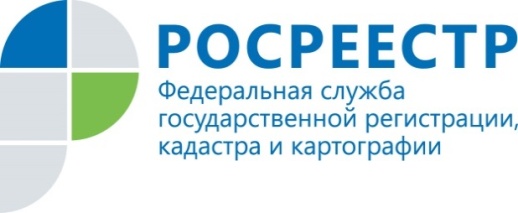 Куряне смогут подать документы в Росреестр через кадастрового инженера